Hakemuksen postittaminenHakemus lähetetään Aran kirjaamoon:Asumisen rahoitus- ja kehittämiskeskus (Ara)KirjaamoPL 3015141 LAHTItai sähköpostitse turvapostina: turvaviesti.ara.fi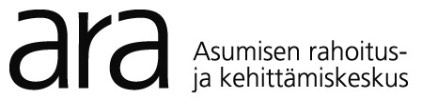 ALOITUSLUPAHAKEMUS Iäkkäät ja vammaiset 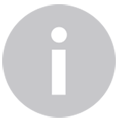 AllekirjoitusVahvistan ymmärtäväni, ettei myönnetty aloituslupa tarkoita avustuksen saamistaAllekirjoitusVahvistan ymmärtäväni, ettei myönnetty aloituslupa tarkoita avustuksen saamistaAllekirjoitusVahvistan ymmärtäväni, ettei myönnetty aloituslupa tarkoita avustuksen saamistaAllekirjoitusVahvistan ymmärtäväni, ettei myönnetty aloituslupa tarkoita avustuksen saamistaAllekirjoitusVahvistan ymmärtäväni, ettei myönnetty aloituslupa tarkoita avustuksen saamistaPaikka ja päivämääräPaikka ja päivämääräHakijan allekirjoitusHakijan allekirjoitusHakijan allekirjoitusPaikka ja päivämääräPaikka ja päivämääräNimenselvennysNimenselvennysNimenselvennysAVUSTUKSEN HAKIJAAVUSTUKSEN HAKIJAAVUSTUKSEN HAKIJAAVUSTUKSEN HAKIJAAVUSTUKSEN HAKIJAYhteystiedotYhteystiedotYhteystiedotYhteystiedotYhteystiedotEtunimiEtunimiSukunimiSukunimiSukunimiHenkilötunnusHenkilötunnusKatuosoiteKatuosoiteKatuosoitePostinumeroPostinumeroPostitoimipaikkaPostitoimipaikkaPostitoimipaikkaPuhelinnumeroPuhelinnumeroSähköpostiosoiteSähköpostiosoiteSähköpostiosoiteKorjauksen tiedotKorjauksen tiedotKorjauksen tiedotKorjauksen tiedotKorjauksen tiedotKorjaustoimenpiteet:Korjaustoimenpiteet:Korjaustoimenpiteet:Korjaustoimenpiteet:Korjaustoimenpiteet:Perustelu korjauksille / miksi toimenpide on aloitettava kiireellisestiPerustelu korjauksille / miksi toimenpide on aloitettava kiireellisestiPerustelu korjauksille / miksi toimenpide on aloitettava kiireellisestiPerustelu korjauksille / miksi toimenpide on aloitettava kiireellisestiPerustelu korjauksille / miksi toimenpide on aloitettava kiireellisestiavustushakemuksen hoitajaavustushakemuksen hoitajaavustushakemuksen hoitajaavustushakemuksen hoitajaavustushakemuksen hoitajaHakemusasiaa hoitaa:Hakemusasiaa hoitaa:Hakemusasiaa hoitaa:Hakemusasiaa hoitaa:Hakemusasiaa hoitaa: Hakija itse Asiamies          Asiamies          Asiamies          Asiamies         Jos asiaa hoitaa asiamies: Valtuutan tämän hakemuksen allekirjoituksella asiamiehen hakemaan puolestani asuntojen ja asuinrakennusten korjausavustuksista annetun lain (1087/2016) mukaista korjausavustusta.Jos asiaa hoitaa asiamies: Valtuutan tämän hakemuksen allekirjoituksella asiamiehen hakemaan puolestani asuntojen ja asuinrakennusten korjausavustuksista annetun lain (1087/2016) mukaista korjausavustusta.Jos asiaa hoitaa asiamies: Valtuutan tämän hakemuksen allekirjoituksella asiamiehen hakemaan puolestani asuntojen ja asuinrakennusten korjausavustuksista annetun lain (1087/2016) mukaista korjausavustusta.Jos asiaa hoitaa asiamies: Valtuutan tämän hakemuksen allekirjoituksella asiamiehen hakemaan puolestani asuntojen ja asuinrakennusten korjausavustuksista annetun lain (1087/2016) mukaista korjausavustusta.Jos asiaa hoitaa asiamies: Valtuutan tämän hakemuksen allekirjoituksella asiamiehen hakemaan puolestani asuntojen ja asuinrakennusten korjausavustuksista annetun lain (1087/2016) mukaista korjausavustusta.Asiamiehen tehtävää hoitavaAsiamiehen tehtävää hoitavaAsiamiehen tehtävää hoitavaAsiamiehen tehtävää hoitavaAsiamiehen tehtävää hoitavaYhteystiedotYhteystiedotYhteystiedotYhteystiedotYhteystiedotEtunimiEtunimiEtunimiSukunimiSukunimiKatuosoiteKatuosoiteKatuosoitePostinumeroPostinumeroPostitoimipaikkaPostitoimipaikkaPostitoimipaikkaPuhelinnumeroPuhelinnumeroSähköpostiosoiteSähköpostiosoiteSähköpostiosoiteYhteisön nimiYhteisön nimi